	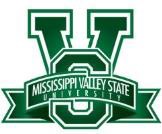 Other Courses “” - -      Principles of Early ChildhoodLanguage Development in Early ChildhoodCultural Diversity in Early Childhood EducationDynamics of Play in Early ChildhoodChild Care AdministrationAdapting the Learn. Env. for Children w/DisGuidance & Management for the Learn. Env.Day Care ProceduresChild WelfareLiteracy in Early ChildhoodMethods of Instruction: Preschool EducationBehavior Problem for ChildCreative Arts for the Young ChildEarly Intervention StrategiesScience and NumbersPracticum ExperienceNOTE: Must have completed all Gen Ed Core courses and EC320. This course must be taken during the final semester.NOTE: Must have completed all Gen Ed Core courses and EC320. This course must be taken during the final semester.Introductionto Social Problems           SubstitutionsSubstitutionsSubstitutionsSubstitutionsSubstitutionsSubstitutionsSubstitutionsSubstitutionsRequired Course NumberSubstituted Course NumberGradeSemesterRequired Course NumberSubstituted Course NumberGradeSemesterRequired Course NumberSubstituted Course NumberGradeSemesterRequired Course NumberSubstituted Course NumberGradeSemesterRequired Course NumberSubstituted Course NumberGradeSemesterRequired Course NumberSubstituted Course NumberGradeSemesterCourse NumberSemesterGradeCourse NumberSemesterGradeCourse NumberSemesterGrade